ПриложенияПриложение 1Решение линейного уравнения с одной переменной новым способом: 2x+3=5-2x.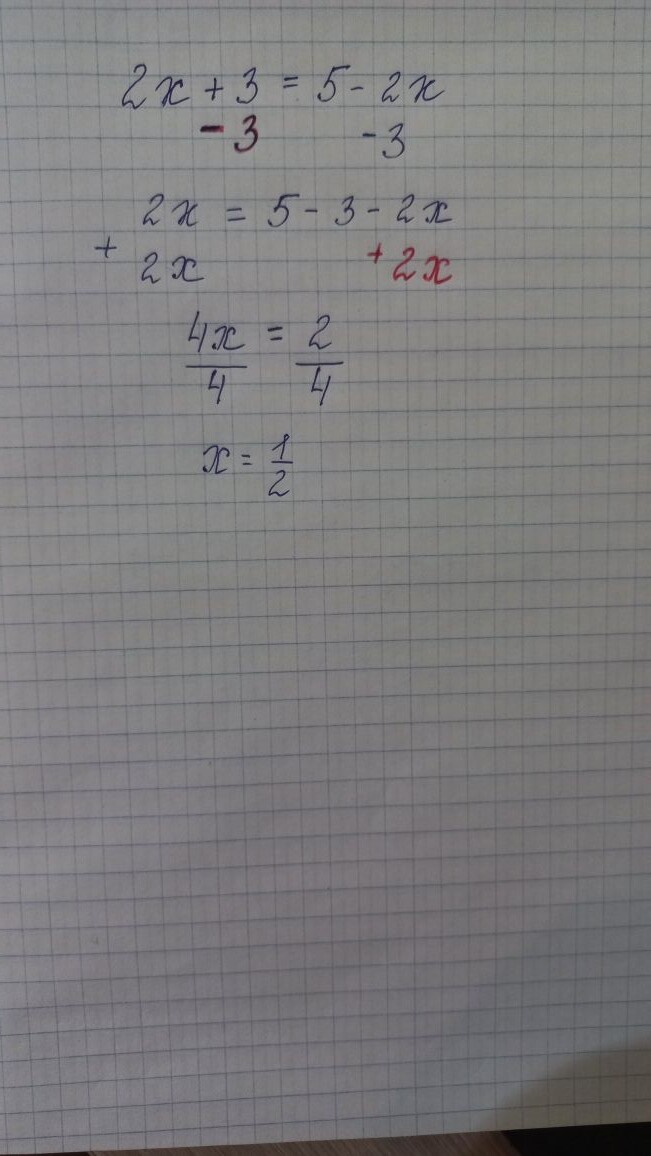 Приложение 2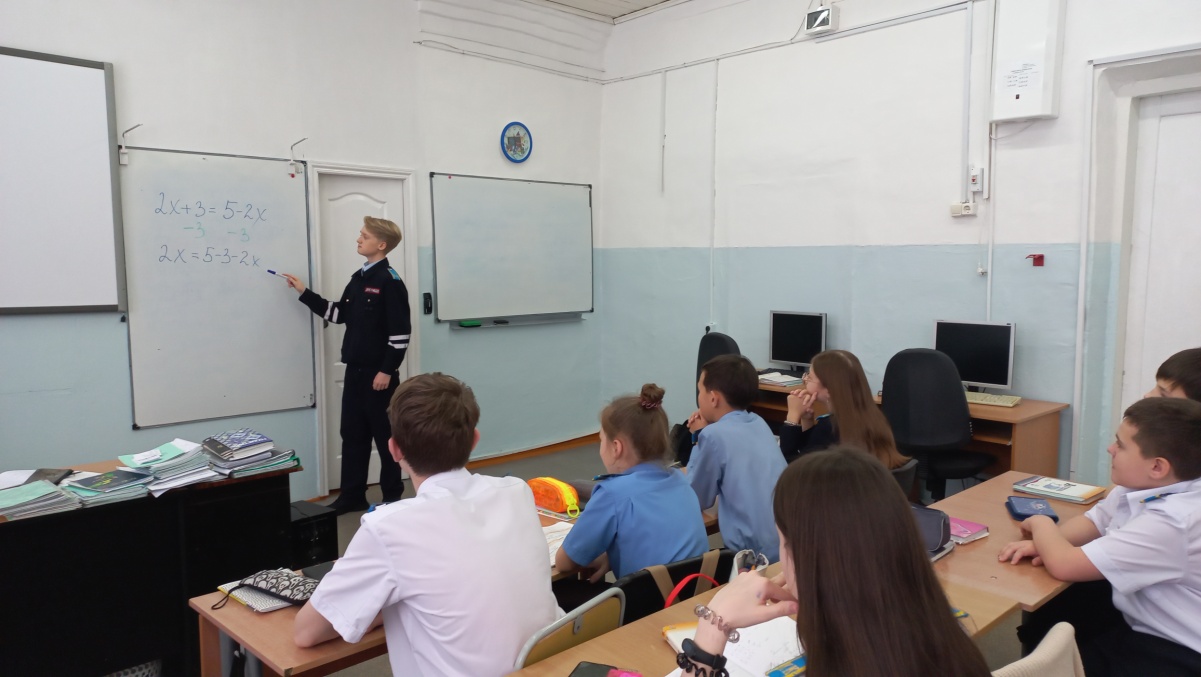 Урок, объяснение темы.Приложение 3Самостоятельная работа по теме: Решение линейных уравнений с одной переменной, для учеников 7 класса.Приложение 4Результаты самостоятельной работы в 7 классе по теме: Решение линейных уравнений с одной переменной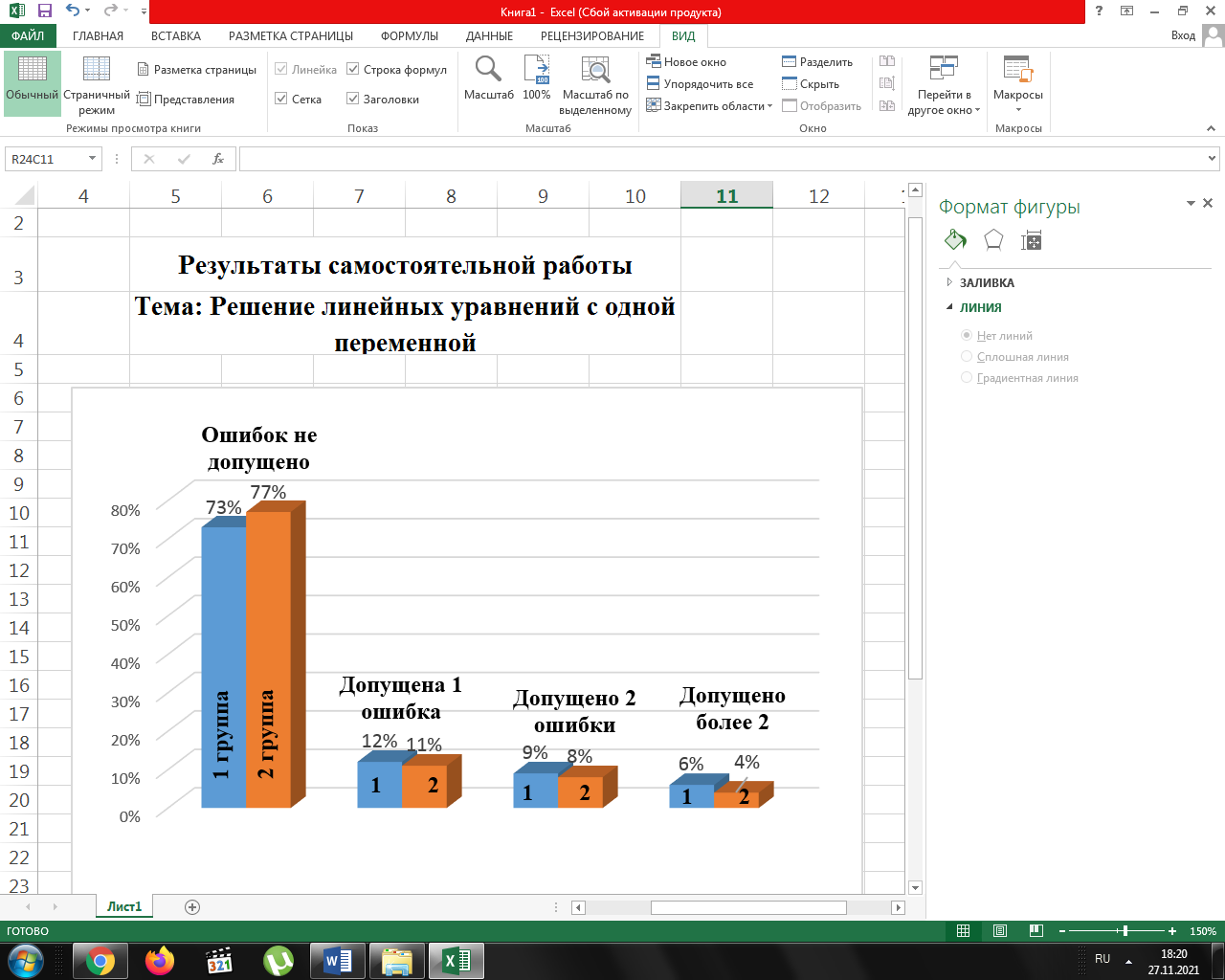 Решить уравнения:1) 4х-4=х+52) 3х+2=10-х3) 4х+28=3-х4) 2х+5=2х+125) 3х+6+х=6+4х